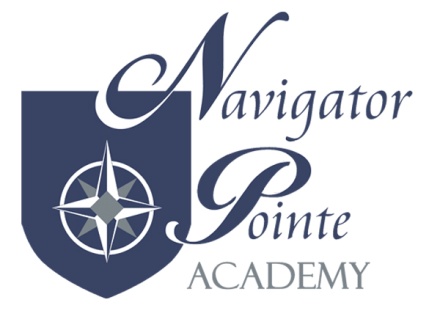 VOLUNTEER STANDARDSThe involvement of parents, volunteers and others in the community who serve as school resources is a fundamentally important component of the success of Navigator Pointe Academy. To promote the education philosophy and programs of the school, to support the professional staff, and to enhance each student’s academic and personal growth, the following guidelines have been established for school volunteers:School Volunteers: Are scheduled through the school’s Family and School Support Team (FASS Team)Dress professionally (consider our students in uniform and the professional dress of the staff)Sign in and out through the school officeWear an identification badge provided by the school while in the schoolLeave food and drinks (other than water) in the multi-purpose room. They should not be taken into classrooms. Gum is not acceptable anywhere on school property.Keep cell phones on silent/vibrate mode or powered off and out of sight. Cell phones may only be used in the teacher workroom.Work only under the direction and supervision of the teacher or another school employeeRespect the authority of teachers and school administratorsChildren are not allowed on campus while volunteering at the school.Work only in the assigned areaSpeak appropriately, remembering that he/she is setting an example for the studentsUnderstand that grading student work, recording grades, working with student records, disciplining students, and teaching reading and math groups using staff computers are the responsibilities of the teacher/instructor, not the volunteerAcquire administrative approval to copy any instructional materialsProvide the volunteer service as requestedTreat all students with impartialityAre responsible for participating at the scheduled time and notify the school office if not able to meet this CommitmentTreat all information regarding students and personnel as confidentialUse ONLY faculty restroomsSeek help from the teacher or a supervising staff member when additional information or instruction is neededContact the school director if there are any problemsRecord volunteer hours before leaving the school